附件12021年第六届天津市大学生化学竞赛组委会名单主任委员:       白海力    天津市教育委员会副主任副主任委员:     陈  莉    天津工业大学副校长(以下按姓氏笔画排序)委员：          卜路霞    天津农学院王春红    天津工业大学刘  冰    天津市教育委员会朱连杰    天津理工大学朱  霞    中国民航大学巩运兰    天津商业大学李一峻    南开大学张师愚    天津中医药大学朱柏林    天津师范大学张  颖    河北工业大学周建国    天津城建大学徐靖源    天津医科大学夏淑倩    天津大学程绍玲    天津科技大学办公室主任:     魏俊富、许世超 (天津工业大学)副主任:         阮艳莉、严峰 (天津工业大学)成员:王兵、孙玉、陈芸、于子钧、朱文举、纪妍妍、臧洪俊(天津工业大学) 附件22021年第六届天津市大学生化学竞赛理论知识个人赛报名表附件32021年第六届天津市大学生化学竞赛综合技能团队赛报名表附件4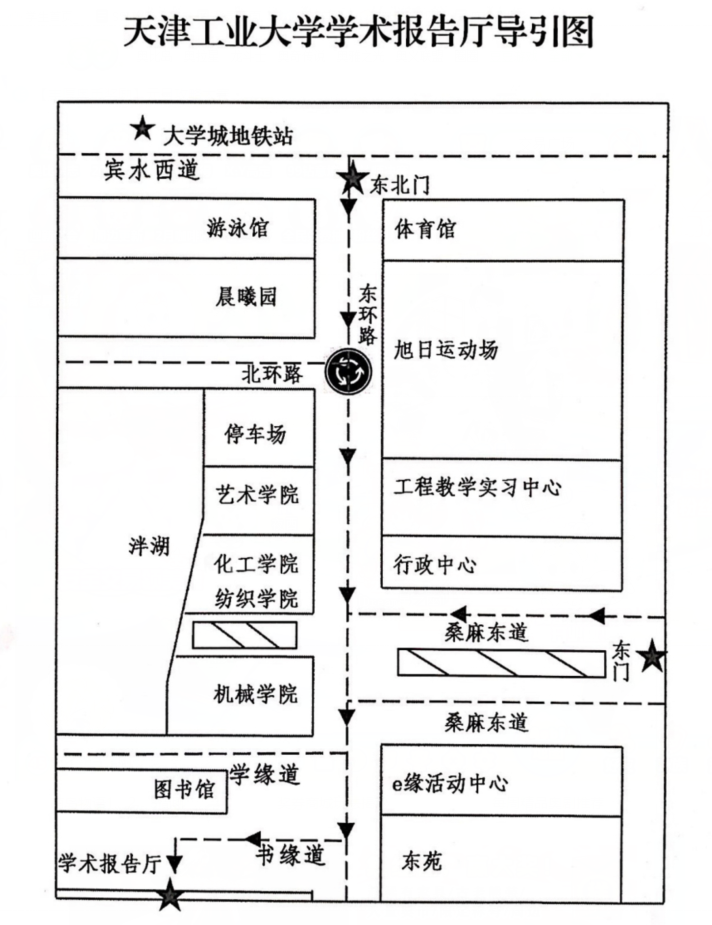 参赛报名信息请参赛校负责老师、参赛学生填写信息(只填写一次提交成功即可，不可重复填写)
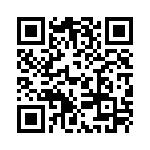 说明:报名结束后，2021年4月7日组委会将发送参赛校报名名单至负责老师邮箱进行信息核对;
(2)个人赛前2021年4月10日组委会将发送考务资料至负责老师邮箱；(3)本次比赛不收取任何费用;
(4)如有疑问请联系陈芸，手机：13920168711  办公电话: 83955490。参赛学校职责姓名联系电话邮箱带队教师指导教师指导教师参赛团队信息参赛团队信息参赛团队信息参赛团队信息姓名年级专业联系电话邮箱团队口号团队照片说明:

(1)请将该报名表于2021年5月14日前发送至tjdahua@126.com；
(2)本次比赛不收取任何费用;
(3)如有疑问请联系陈芸 ，手机: 13920168711  办公电话: 83955490。说明:

(1)请将该报名表于2021年5月14日前发送至tjdahua@126.com；
(2)本次比赛不收取任何费用;
(3)如有疑问请联系陈芸 ，手机: 13920168711  办公电话: 83955490。说明:

(1)请将该报名表于2021年5月14日前发送至tjdahua@126.com；
(2)本次比赛不收取任何费用;
(3)如有疑问请联系陈芸 ，手机: 13920168711  办公电话: 83955490。说明:

(1)请将该报名表于2021年5月14日前发送至tjdahua@126.com；
(2)本次比赛不收取任何费用;
(3)如有疑问请联系陈芸 ，手机: 13920168711  办公电话: 83955490。